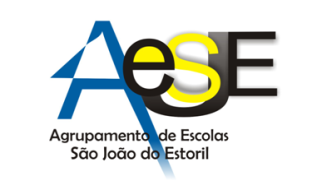 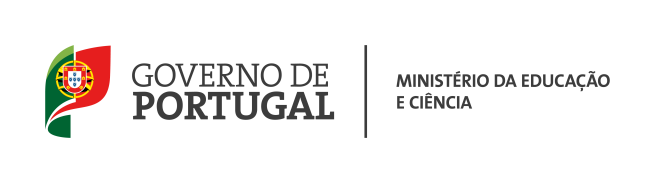 Registo de Presenças   Na presente reunião do Conselho de Turma registaram-se as comparências e ausências dos seguintes professores:             O(A) Diretor(a) de Turma			                     A Direção			         __________________________        		    __________________________  Entregue em: __/___/_____		                      Recebido em: _____/_____/ 20____AnoTurmaDataHoraPav.SalaNomeAssinaturaProfessores ausentes